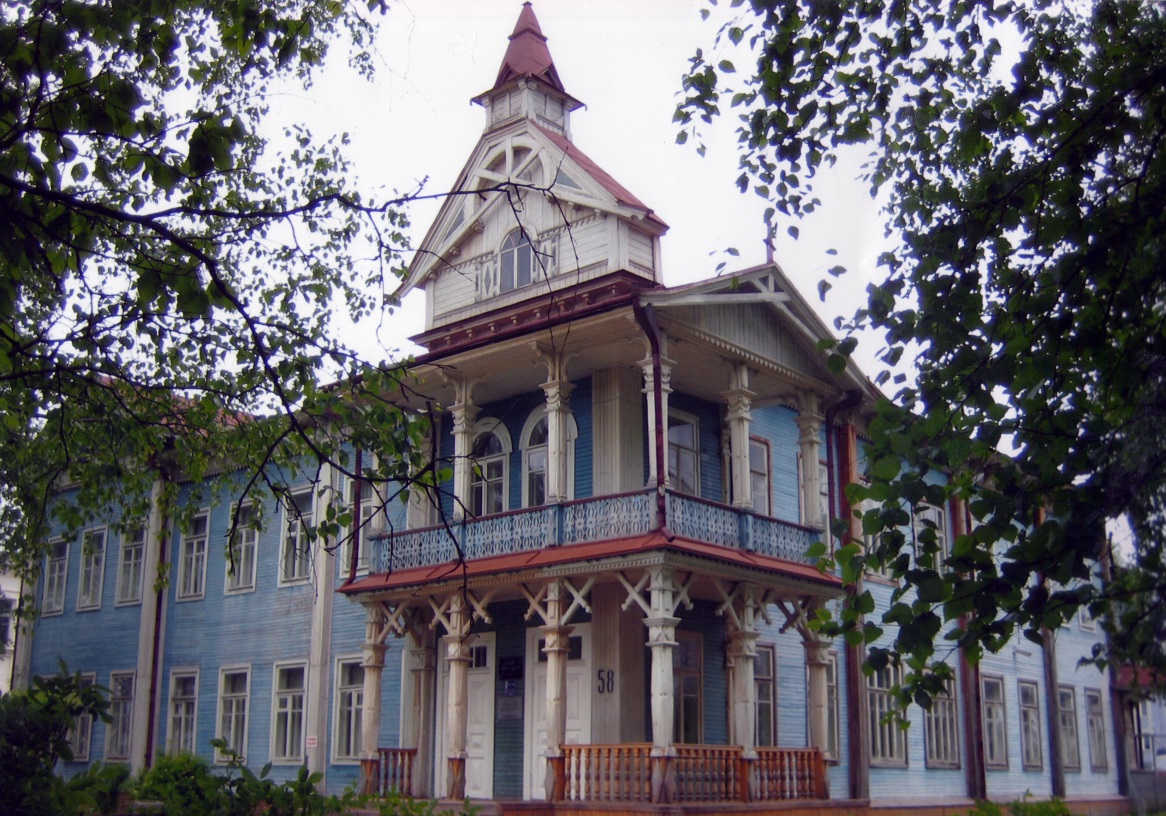 Как проехать       Районный музей находится в старинном здании, построенном в 1913 году по проекту первого профессионального коми архитектора А. В. Холопова.     Двухэтажное здание, выполненное в национальном романтическом стиле, является памятником архитектуры с 1969 года и охраняется государством.Здание музея истории и культуры Сыктывдинского района находится в центре села Выльгорт, напротив центральной площади села.С города Сыктывкар можно доехать на автобусе № 101, № 174 – остановка «Центр» (цена билета 17 руб.).Как проехать в Ыбский историко-краеведческий музей им. А. А. Куратовой?С города Сыктывкар с Автопавильона на автобусе № 514, остановка «Центр».Расписание автобуса: 6.30, 16.30 (стоимость – 170 руб.)